Pour finaliser un projet/une réalisation à distance avec les élèves de l’enseignement qualifiant dans le secteur Arts.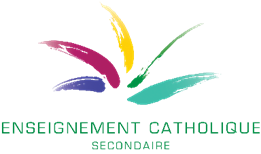 Temps 1 - Synchrone - En visioconférence – Des consignesCommunication des objectifs L’enseignant définit ou redéfinit les objectifs du travail demandé, éventuellement réajustés au vu des circonstances :Quelles compétences sont travaillées ? Quelle est l’importance de celles-ci ?Communication des consignes et modalités pour la réalisation des tâches et la communication des productionsAdaptation éventuelle des outils utilisés (en fonction des outils et supports disponibles chez l’élève), solutions d’accès à du matériel spécifique, définition des dates d’échéance, des modes de communication (photo, vidéo, publication dans un espace collaboratif, tutoriel bientôt disponible)Envoi de liens vers des documents d’aide (capsules vidéo à visionner, scans et documents pdf…)Communication des modalités pour l'évaluationL’enseignant précise et avertit de la façon dont il communiquera ses avis, sur quels critères portera l’évaluation (envoi d’une grille éventuelle d’évaluation), comment les moments de mise en commun se passeront.Temps 2 - Asynchrone : réalisation individuelle de la tâche et accompagnement en ligneL’élève réalise son travail Temps de tutorat pour répondre aux questions et accompagner l’élève. Temps 3 – Synchrone ou asynchrone : Dispositif d'évaluation de la qualité des apprentissages / des réalisationsSur base de la production reçue, temps d’évaluation.Soit retour en entretien individuel direct avec l’enseignant, soit réception de commentaires de l’enseignant (audio, vidéo, ou annotations de documents)Temps 4 - Synchrone : structuration des apprentissages – remédiation – consolidation – dépassementPour ce temps de structuration, il est intéressant d’essayer de transférer ce que les expositions permettent : la confrontation à un regard « public » sur sa production.Il est ici intéressant de prévoir un partage des productions au sein du groupe-classe (mur ou espace collaboratif), présentations et commentaires réciproques, invité ou membre du extérieur NB : Pour des exemples de déroulement plus détaillés, voir aussi les propositions de scénarios pour les options de transition du secteur Arts